2018 ELLIOTT STATE FOREST RECREATION PLAN W/RECOMMENDATIONSApril 17, 2018 Elliott History Field TripJerry Phillips and David Gould will host this introductory “Elliott Forest History” tour, with topics including land ownership, forest management, fire history, road and trail maintenance costs, seasonal camping opportunities, etc. This is one of the two (of six total) planned tours which are primarily “windshield cruises” of the Forest’s landscape, its history, and access and egress conditions and locations affecting local recreational opportunities.The 4-hour tour is comprised of 10 locations, seven of which are “rolling stops” and map orientation at key roadway locations, and three are “brief stops” at potential recreational developments (marked with an *):Entrance to Elliott Forest from Larson Slough: Note Weyerhaeuser lands to the south, and again between Stops 8 and 9 on North Marlow (“1000”) Road. Aesthetics? Interpretation?Trail Butte: Ancient, historical, and current road and trail crossroads; note wildflowers.Elkhorn Ranch Pack Trail: Road and trail routes to Loon Lake, Scottsburg, Elkton, Tenmile, Winchester Bay, and Allegany.*4. Fishing Camp: Popular West Fork Millicoma seasonal fishing location, Douglas fir plantation. [2:30/90 minute arrival from SWOCC?]*5. Elkhorn Ranch: Private property, “mud runners,” elk hunters, and Forest history. [20 minutes to Stop 6]*6. Heritage Grove: Land ownership, name, fire history; Silver Creek Falls trail; landscape maintenance. [Leave 3:45 to 4:00 for 5:00 SWOCC arrival]Indian Trail Spring: Ancient camping spot and trail use, modern opportunities.North Marlow Ridge Clearcut: Old cat roads for recreation? Aesthetics?Marlow Creek Channel Cut: Fish enhancement? Access road condition, economics (maintenance vs. repair).Boehner Logging Camp: Pre-WW II railroad logging community. Interpretation?1868 Coos Fire: http://www.orww.org/Elliott_Forest/History/Plummer_19121023.pdfElliott History: http://www.orww.org/Elliott_Forest/History/Phillips/Phillips_1998-201.pdfElkhorn Ranch: http://www.orww.org/Elliott_Forest/History/Gould/Rickard_19820402.pdf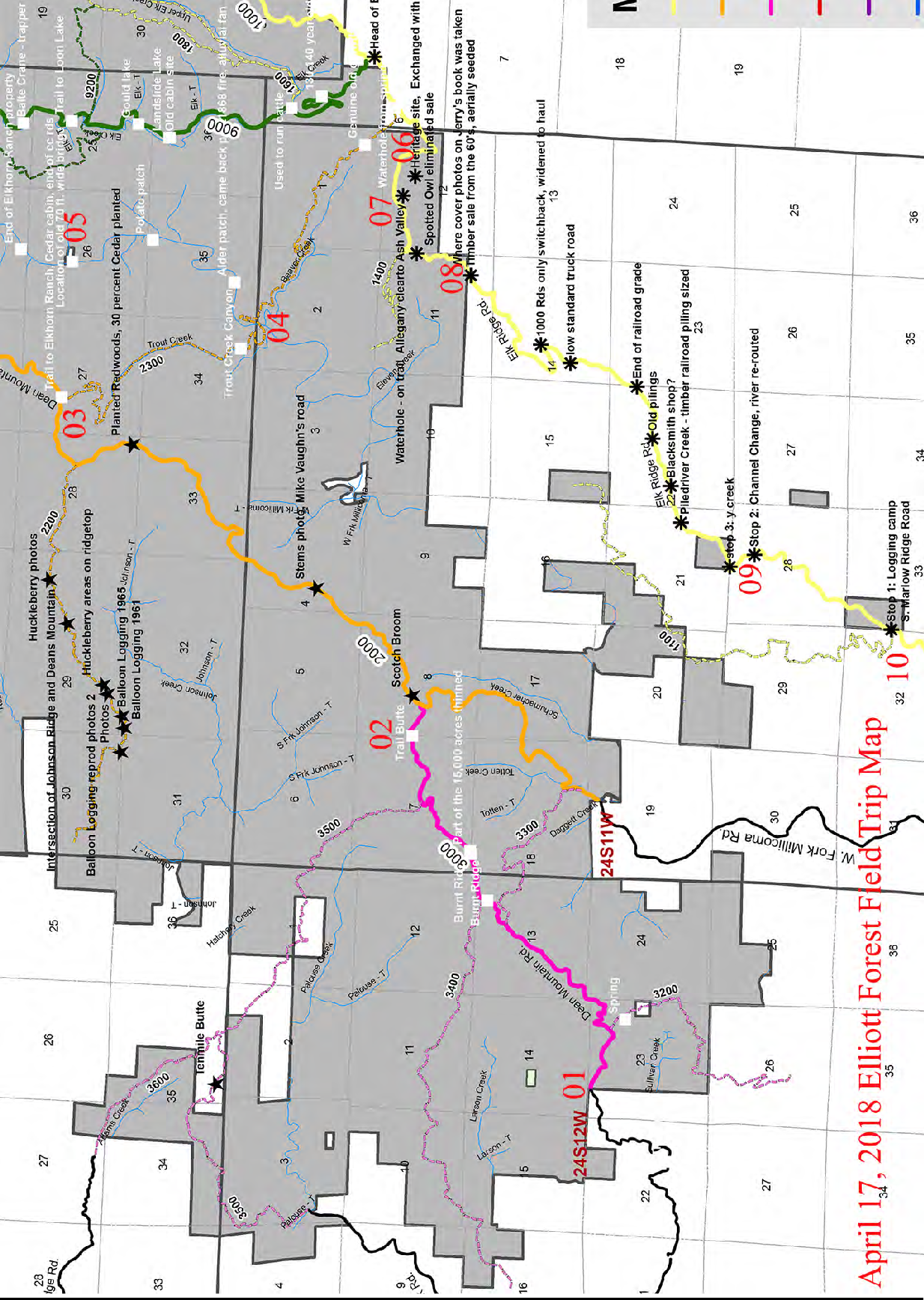 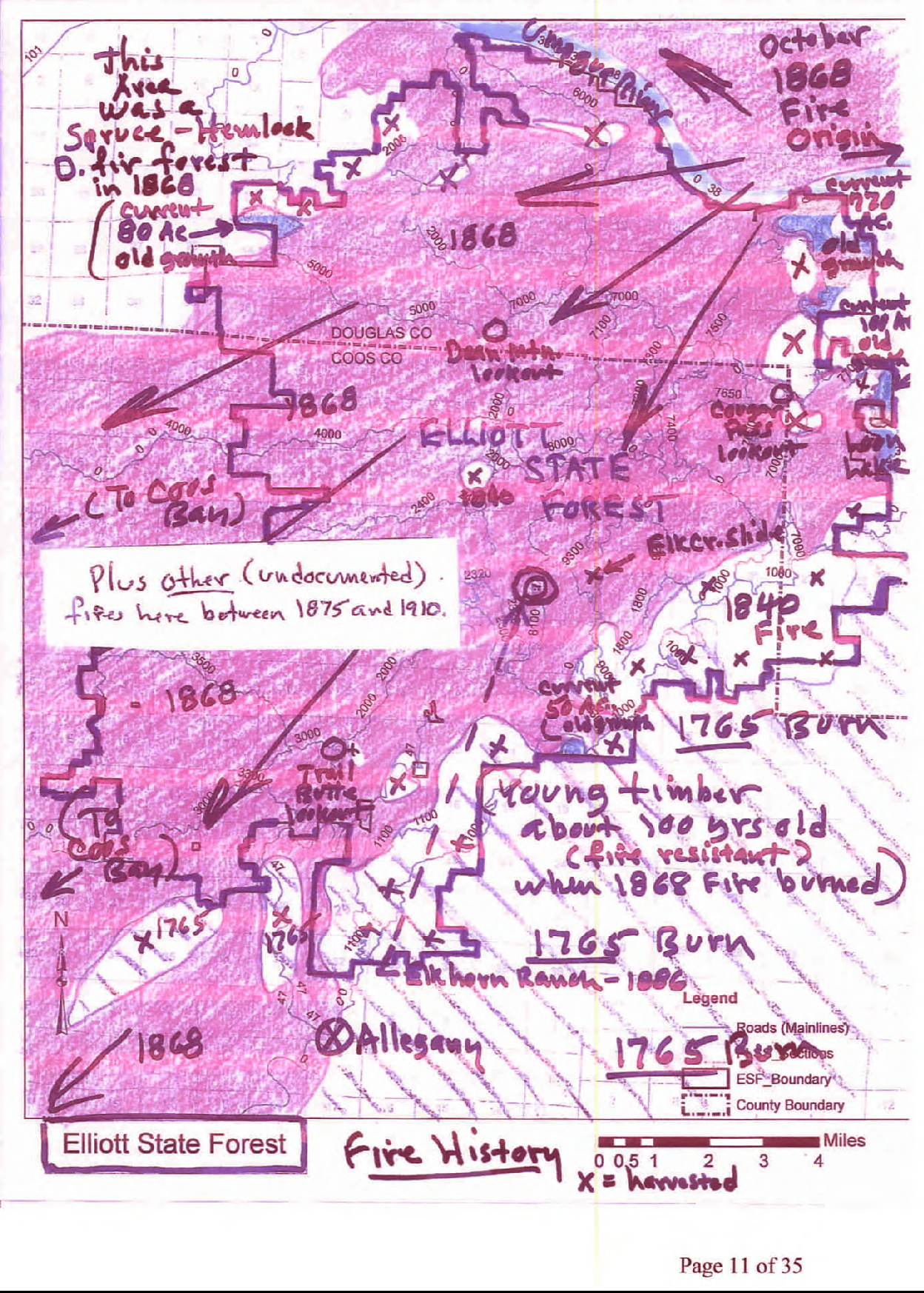 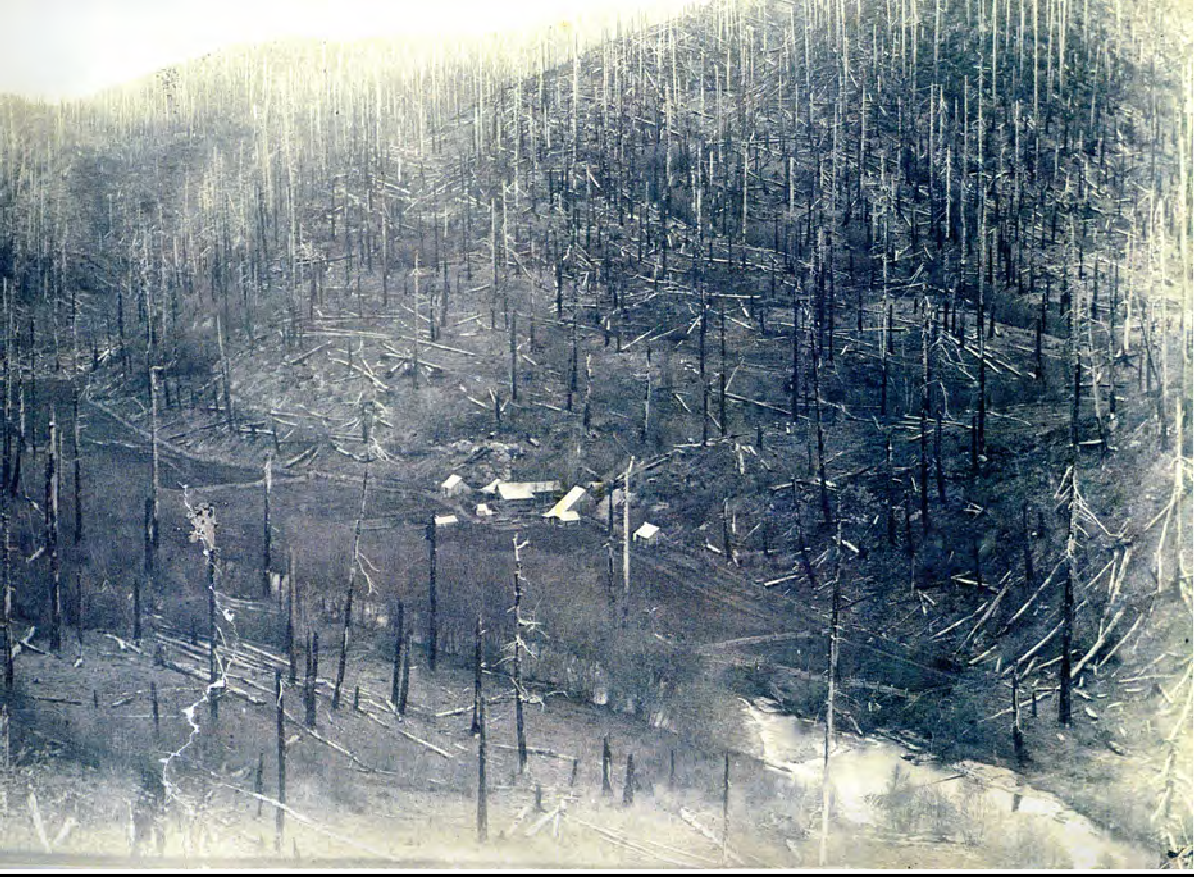 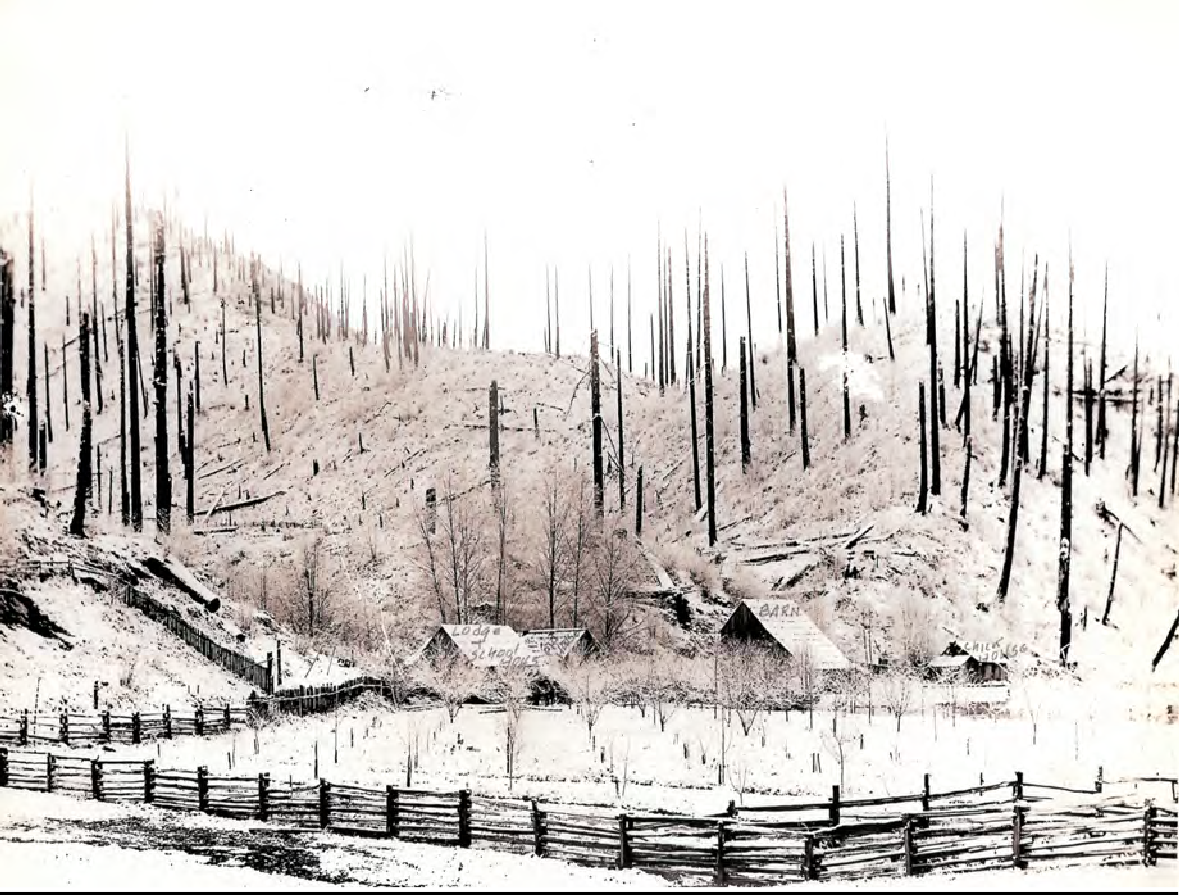 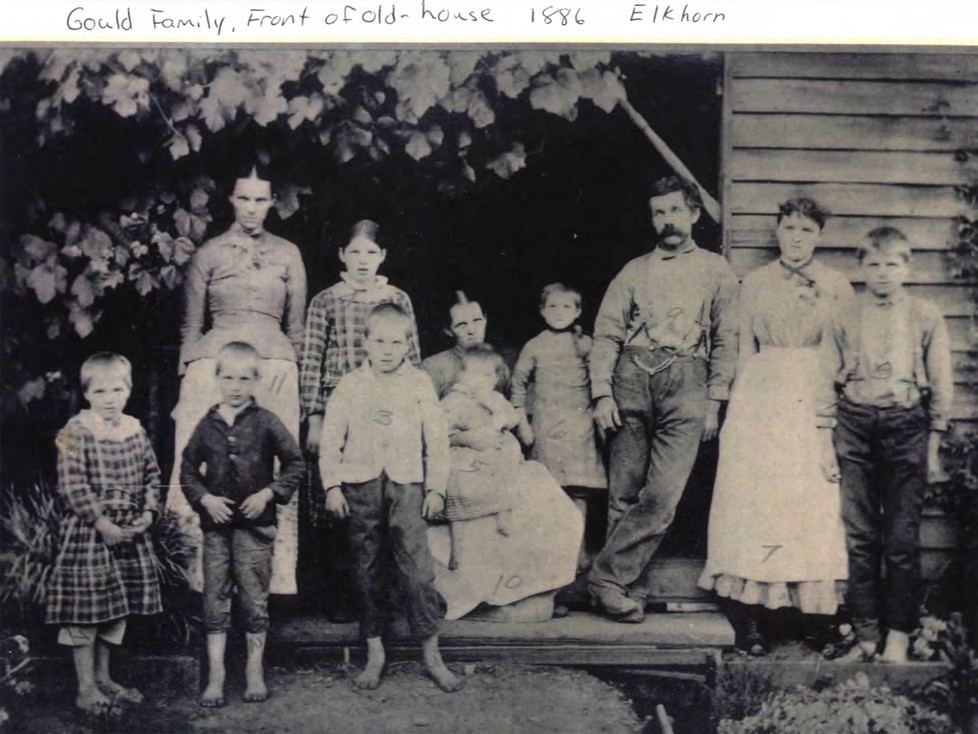 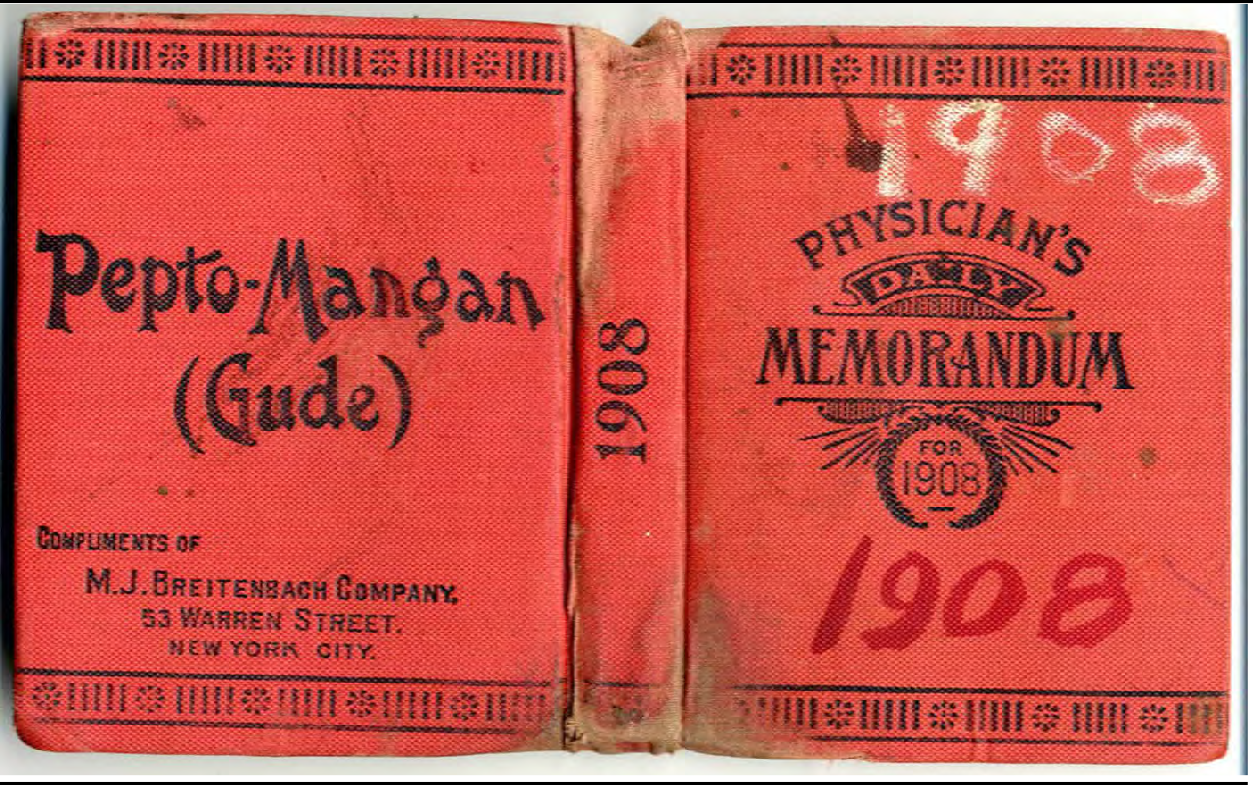 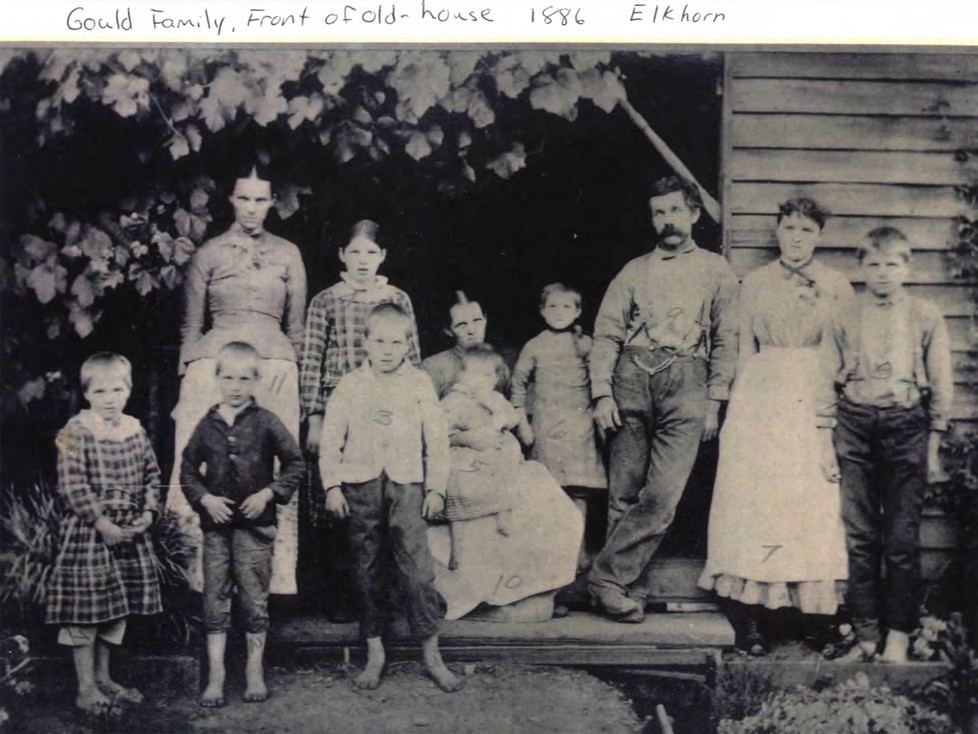 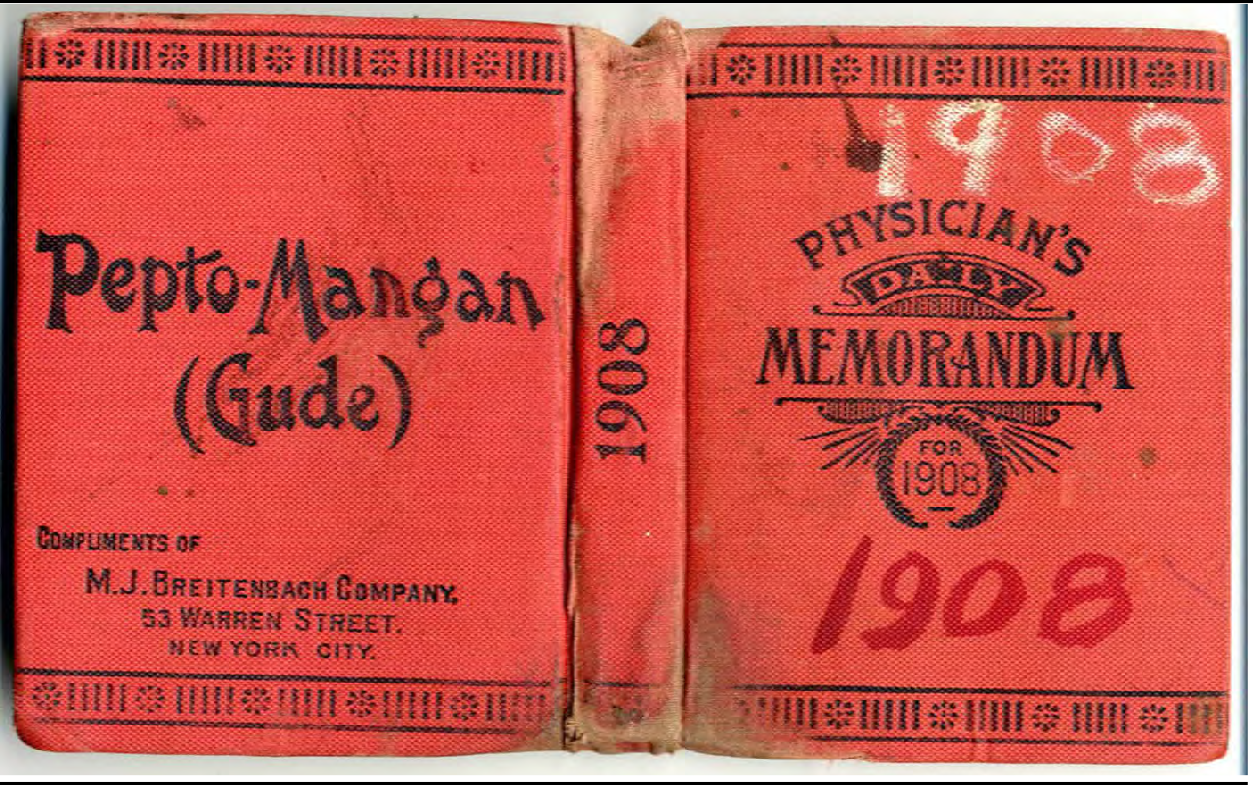 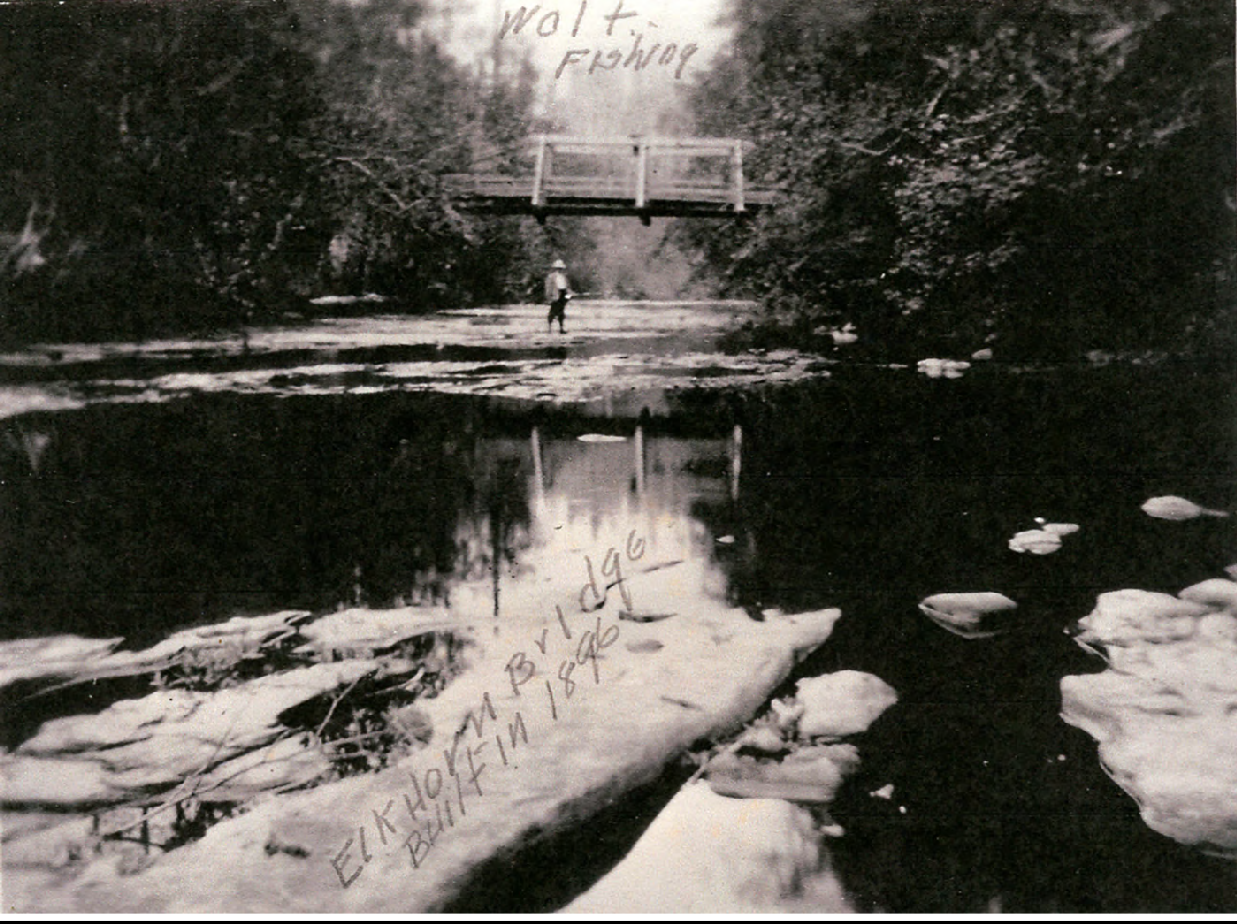 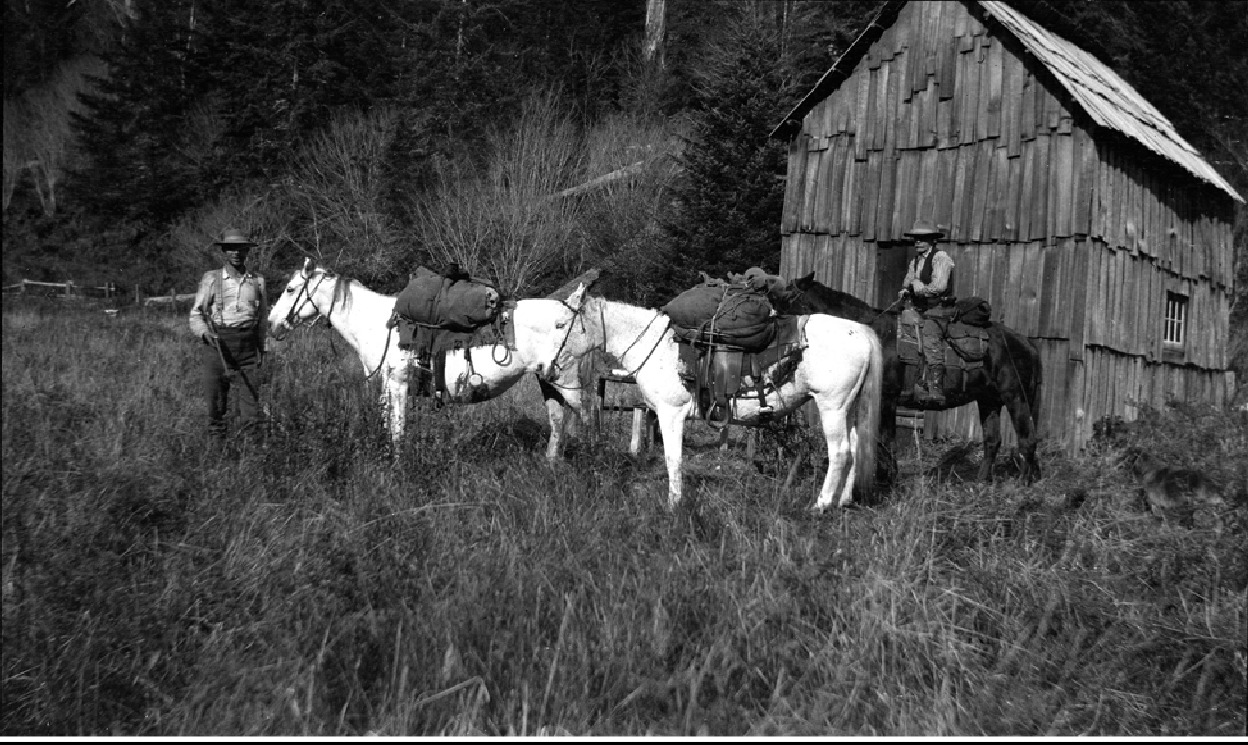 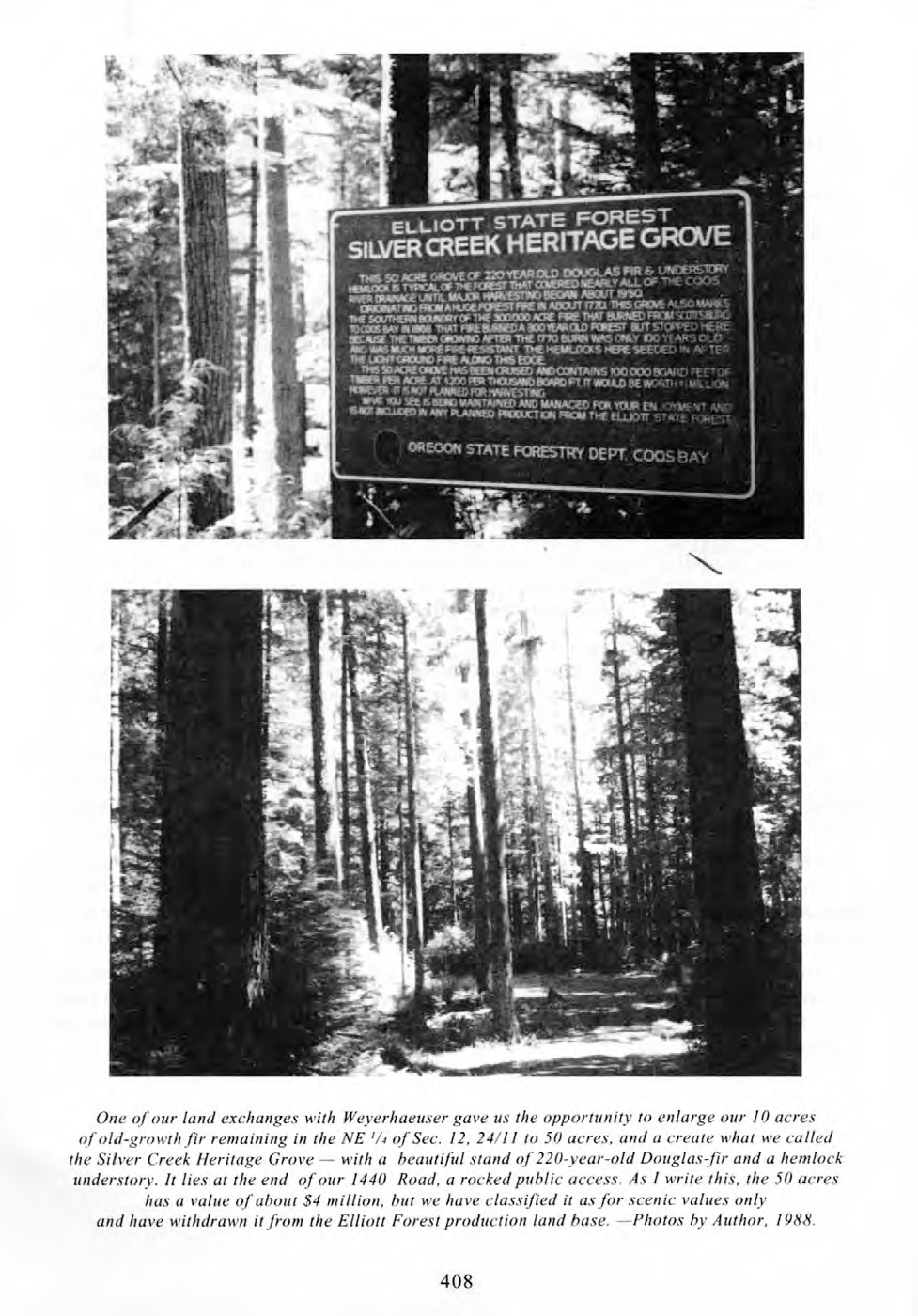 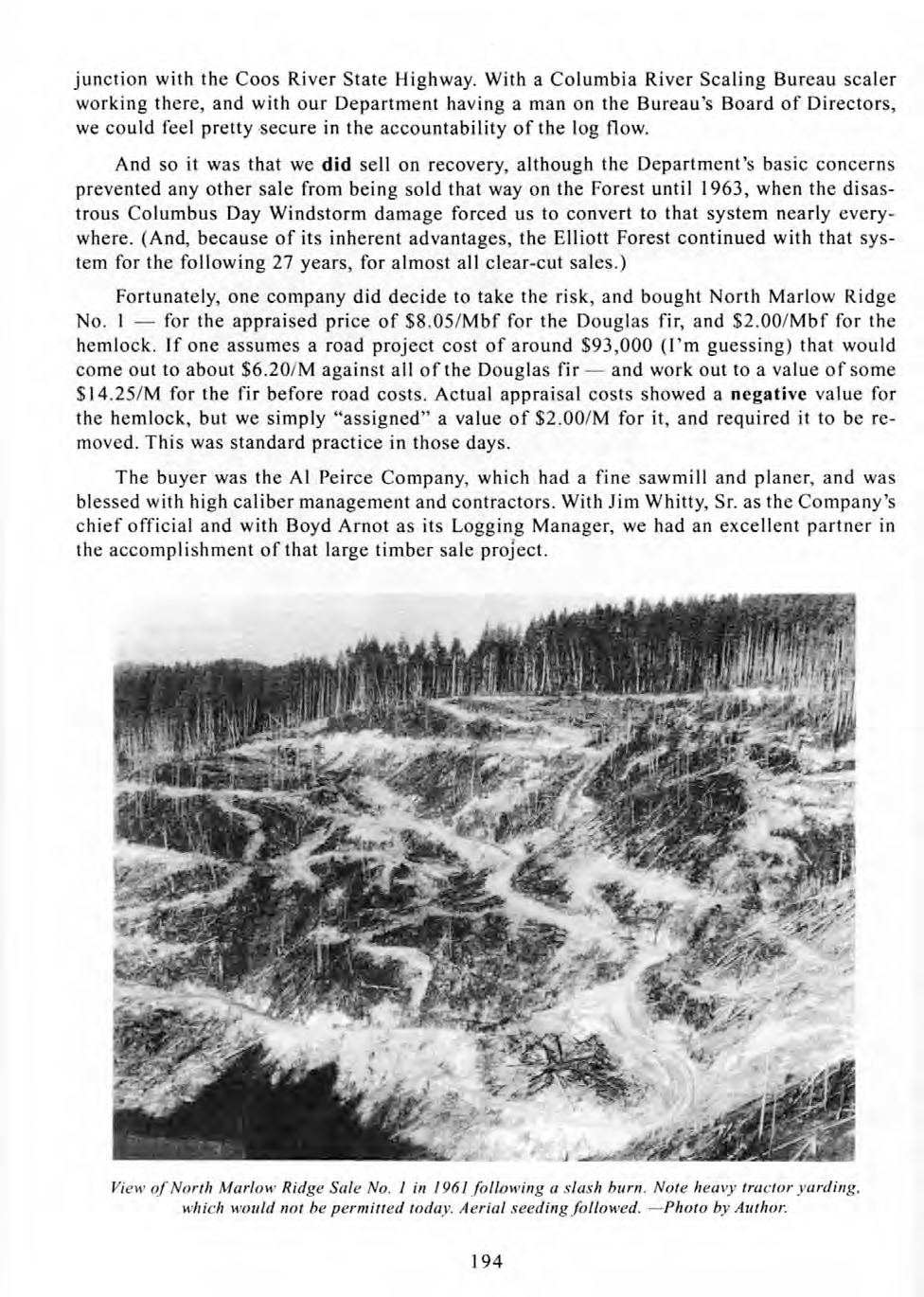 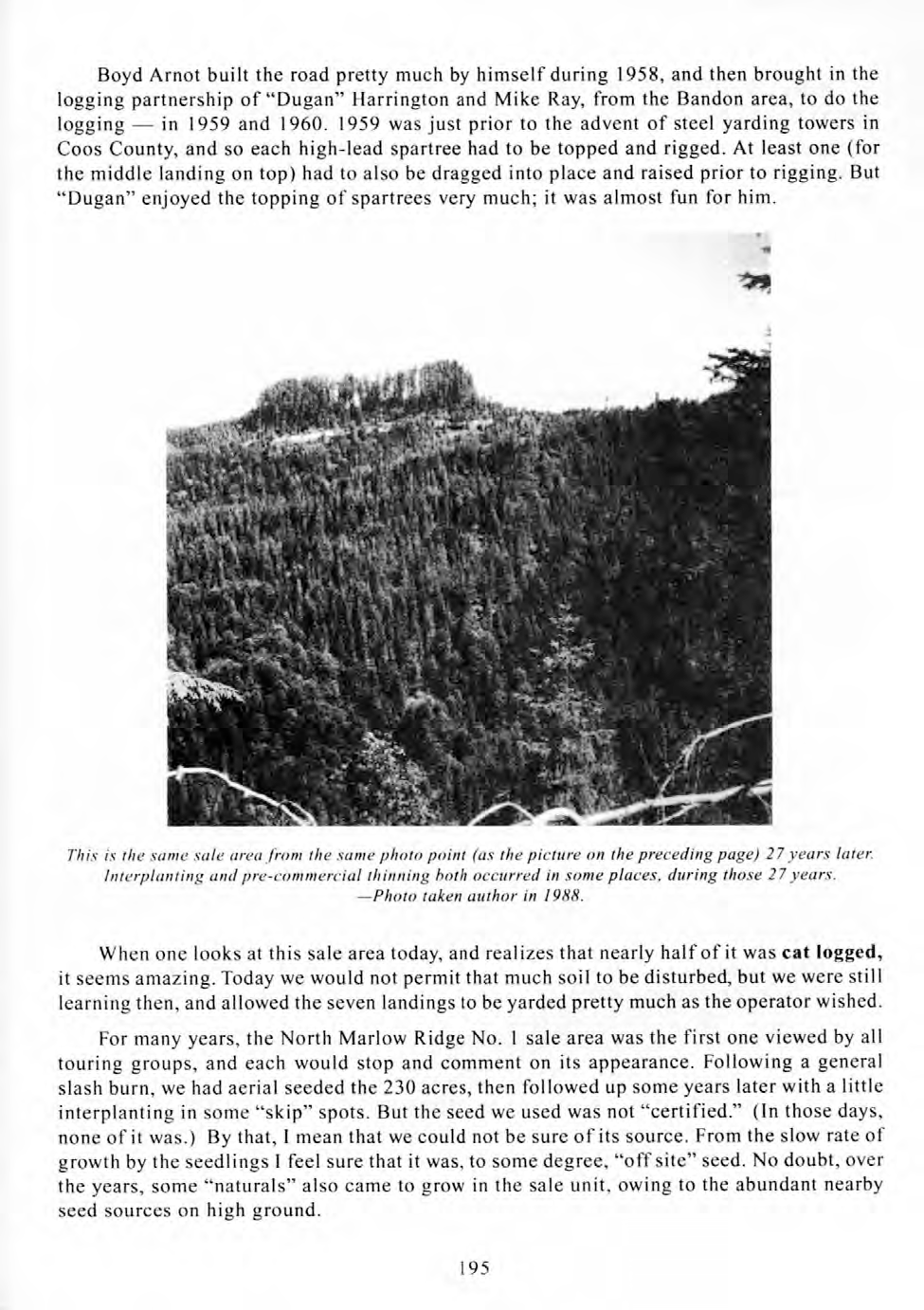 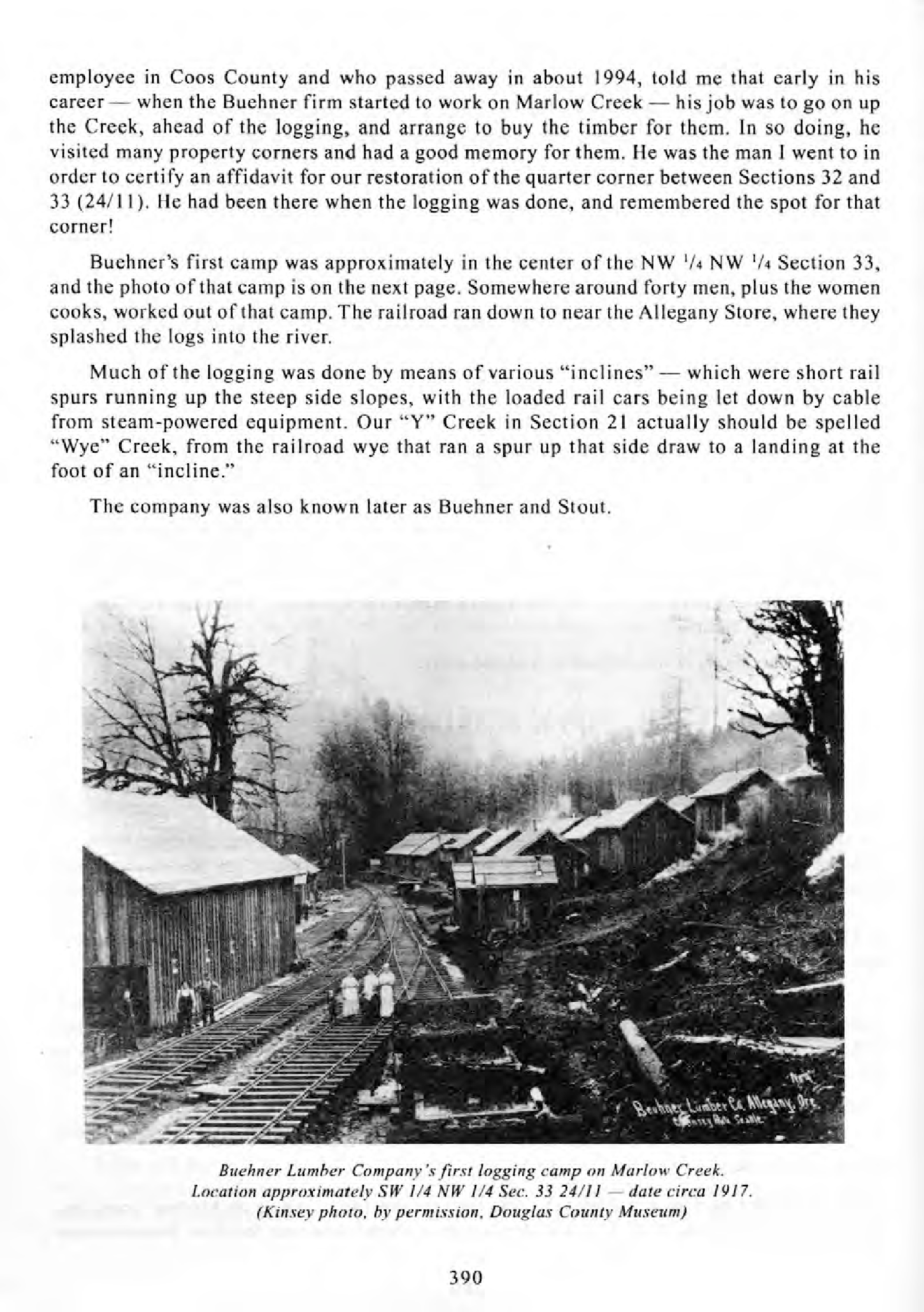 